Schulinterne Fortbildung für die Nutzung der iPad Koffer 
 (ca. 45 Minuten):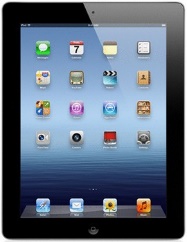 Wenn möglich einen Termin wählen, an dem man nicht vertreten werden muss! 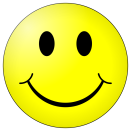 NameMittwochDonnerstag